§9-1409.  Restrictions on assignment of letter-of-credit rights ineffective(1).   A term in a letter of credit or a rule of law, statute, regulation, custom or practice applicable to the letter of credit that prohibits, restricts or requires the consent of an applicant, issuer or nominated person to a beneficiary's assignment of or creation of a security interest in a letter-of-credit right is ineffective to the extent that the term or rule of law, statute, regulation, custom or practice:(a).  Would impair the creation, attachment or perfection of a security interest in the letter-of-credit right; or  [PL 1999, c. 699, Pt. A, §2 (NEW); PL 1999, c. 699, Pt. A, §4 (AFF).](b).  Provides that the assignment or the creation, attachment or perfection of the security interest may give rise to a default, breach, right of recoupment, claim, defense, termination, right of termination or remedy under the letter-of-credit right.  [PL 1999, c. 699, Pt. A, §2 (NEW); PL 1999, c. 699, Pt. A, §4 (AFF).][PL 1999, c. 699, Pt. A, §2 (NEW); PL 1999, c. 699, Pt. A, §4 (AFF).](2).   To the extent that a term in a letter of credit is ineffective under subsection (1) but would be effective under law other than this Article or a custom or practice applicable to the letter of credit, to the transfer of a right to draw or otherwise demand performance under the letter of credit or to the assignment of a right to proceeds of the letter of credit, the creation, attachment or perfection of a security interest in the letter-of-credit right:(a).  Is not enforceable against the applicant, issuer, nominated person or transferee beneficiary;  [PL 1999, c. 699, Pt. A, §2 (NEW); PL 1999, c. 699, Pt. A, §4 (AFF).](b).  Imposes no duties or obligations on the applicant, issuer, nominated person or transferee beneficiary; and  [PL 1999, c. 699, Pt. A, §2 (NEW); PL 1999, c. 699, Pt. A, §4 (AFF).](c).  Does not require the applicant, issuer, nominated person or transferee beneficiary to recognize the security interest, pay or render performance to the secured party or accept payment or other performance from the secured party.  [PL 1999, c. 699, Pt. A, §2 (NEW); PL 1999, c. 699, Pt. A, §4 (AFF).][PL 1999, c. 699, Pt. A, §2 (NEW); PL 1999, c. 699, Pt. A, §4 (AFF).]SECTION HISTORYPL 1999, c. 699, §A2 (NEW). PL 1999, c. 699, §A4 (AFF). The State of Maine claims a copyright in its codified statutes. If you intend to republish this material, we require that you include the following disclaimer in your publication:All copyrights and other rights to statutory text are reserved by the State of Maine. The text included in this publication reflects changes made through the First Regular and First Special Session of the 131st Maine Legislature and is current through November 1. 2023
                    . The text is subject to change without notice. It is a version that has not been officially certified by the Secretary of State. Refer to the Maine Revised Statutes Annotated and supplements for certified text.
                The Office of the Revisor of Statutes also requests that you send us one copy of any statutory publication you may produce. Our goal is not to restrict publishing activity, but to keep track of who is publishing what, to identify any needless duplication and to preserve the State's copyright rights.PLEASE NOTE: The Revisor's Office cannot perform research for or provide legal advice or interpretation of Maine law to the public. If you need legal assistance, please contact a qualified attorney.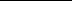 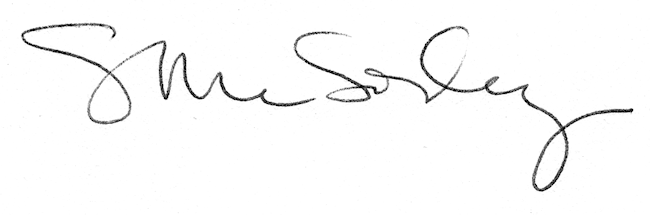 